T.C.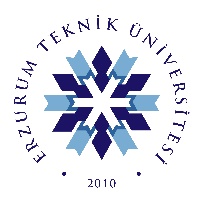  ERZURUM TEKNİK ÜNİVERSİTESİFEN FAKÜLTESİ DEKANLIĞI…………………………BÖLÜM BAŞKANLIĞINATek Ders Sınavı Başvuru Dilekçesi     ………../.……..eğitim-öğretim yılı …..……...dönemimde Fakültemizden mezun olabilmem için aşağıda ismi yazılı dersten tek ders sınavına girmek istiyorum.    Bilgilerinizi ve gereğini arz ederim  ….../……/201....                                                                                                                 imza:                                                                                                               Öğrenciye Ait Bilgiler	Öğrenciye Ait Bilgiler	Adı ve SoyadıÖğrenci NoProgramı-SınıfıTelefone-posta/AdresTek Ders Sınavı istediğim;Tek Ders Sınavı istediğim;Tek Ders Sınavı istediğim;Dersin KoduDersin AdıDersi Veren Öğretim Üyesinin Adı-soyadıİLGİLİ YÖNETMELİK MADDESİERZURUM TEKNİK ÜNİVERSİTESİ LİSANS EĞİTİM-ÖĞRETİM VE SINAV YÖNETMELİĞİMADDE 20- (d) Tek ders sınavı: Mezuniyetleri için yarıyıl/yıl sonunda müfredatta belirtilen tüm etkinlikleri ve devam şartlarını yerine getirmiş, ancak tek dersten FF alarak başarısız olmuş öğrenciler için tek derse kaldığı yarıyıl/yıl varsa bütünleme veya yaz okulu sınav dönemi sonunda yapılan sınavdır. Tek ders sınavı öğrencinin ilgili birime yazılı müracaatı ile yapılır. Tek ders sınavına giren öğrenciler için başarı notunun hesaplanmasında yarıyıl/yıl içi etkinliklerinden alınan puanlar dikkate alınmaz. Bu sınavdan alınan not ham not olarak kabul edilir ve dersin verildiği son dönemde kabul edilen AL değeri göz önünde bulundurularak takdir edilen harf notu verilir. AL'nin altındaki not ise FF olarak değerlendirilir. Tek ders sınavı hakkından bir kez yararlanılabilir. Tek ders sınavında başarısız olan öğrenciler, kanuni süreler içinde bu dersi tekrar ederler.NOT: Beyan ettiğim bilgilerin doğru olmaması durumunda sınavımın geçersiz sayılmasını kabul ederim.